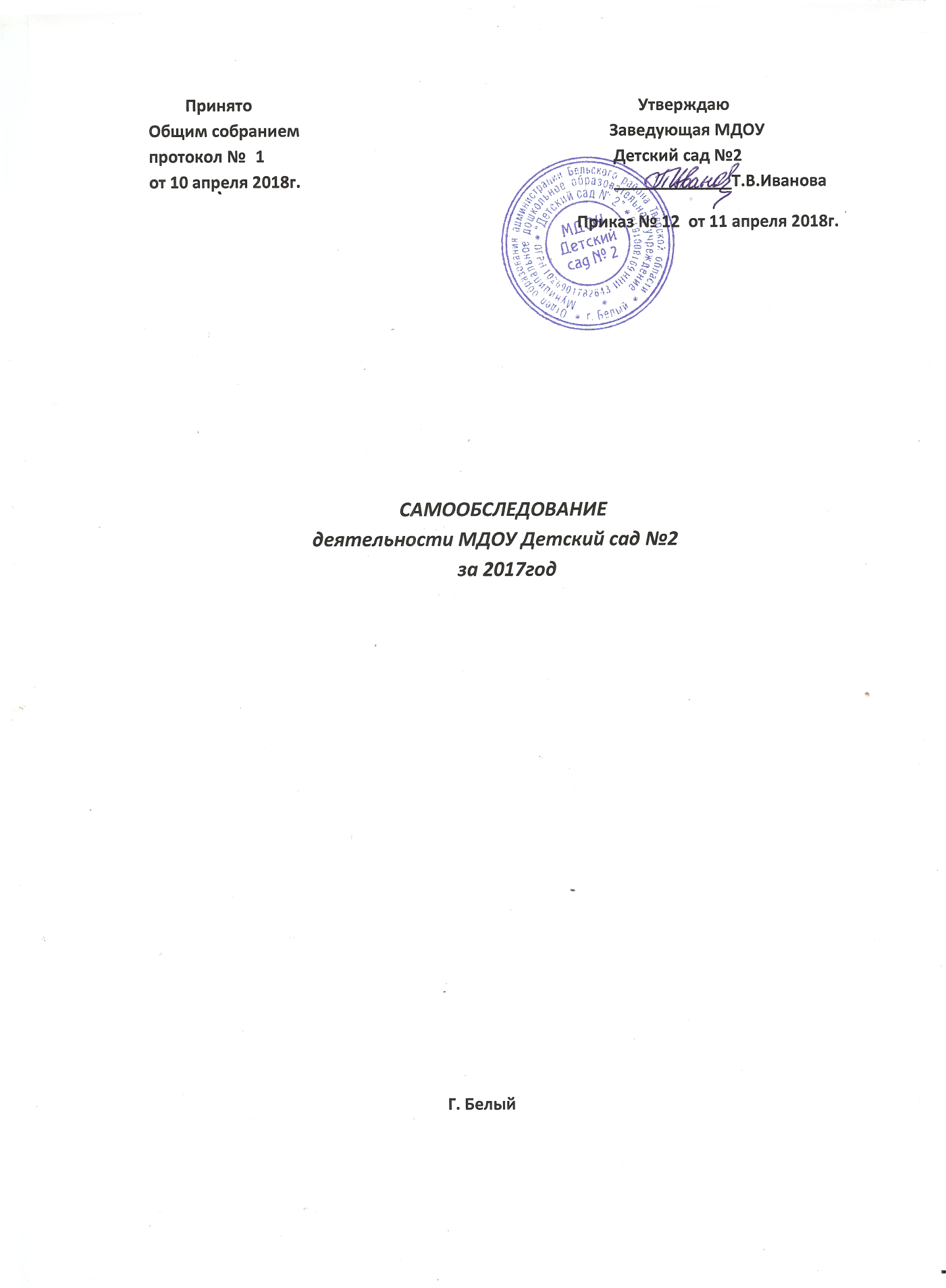 Самообследование  деятельности Муниципального  дошкольного образовательного учреждения  « Детский сад  №2»  проведено на основании:                                                                                                                                  -   Федерального закона « Об образовании  РФ» от 29 февраля 2012 г.         № 273 –ФЗ;                                                                                                                                                   -   Приказа министерства образования и науки РФ от 14 июля 2013 г.        № 462     « Об утверждении порядка проведения самообследования образовательной организации»;                                                                                                                                    -    Приказа МОиН РФ от 17 октября 3013 г. № 1155 « Об утверждении  Федерального   государственного образовательного стандарта дошкольного образования»;                                                                                                                                         -  Санитарно-эпидемиологическими требованиями к устройству, содержанию и организации режима работы ДОУ ( СанПин 2.4.1.3040 -13 от 15.05 2013г.№26)АНАЛИТИЧЕСКАЯ ЧАСТЬ.  1.1 . Общая характеристика учреждения	Муниципальное дошкольное образовательное учреждение « Детский сад № 2» создано        муниципальным образованием  Бельский район для выполнения работ по оказанию услуг в целях обеспечения реализации предусмотренных законодательством Российской  Федерации полномочий органов местного самоуправления в сфере образования.                       		 	Тип учреждения - дошкольное образовательное учреждение – детский сад общеразвивающего вида.                                                                                                          	Организационно правовая форма ДОУ – муниципальное  бюджетное   учреждение.                                                                                                                  	В своей деятельности дошкольное учреждение руководствуется следующими законодательными и нормативными документами :                                                                      * Федеральными законами, нормативно правовыми актами Российской Федерации, Министерства образования и  науки России;                                                                                  *   Уставом  Учреждения и родительскими договорами ;                                                              *    Региональными законами  Тверской области ;                                                                        *  Нормативно правовыми актами  Администрации Бельского района, Отдела   образования Бельского района                                                                                                                               	Режим работы:                                                                                                                                      ДОУ функционирует в режиме полного рабочего  дня (12 –часового пребывания),  с 7.30ч.  до 19 .30ч,  в режиме  5-дневной рабочей недели, выходные дни: суббота, воскресенье, праздничные дни.    Лицензия на образовательную деятельность: № 370 от24 июля 2015г.  выдана министерством образования Тверской области бессрочно.Структура ДОУ                                                                                                                                 В  2017 году в ДОУ функционировало 8 групп .                                               Списочный состав детей на 31.12.2017г. 153 ребёнкаВывод: ДОУ зарегистрировано и функционирует в соответствии с нормативными документами в сфере образования Российской Федерации. Муниципальное задание по наполняемости учреждения детьми выполнено полностью.1.2. Оценка системы управления ДОУ.   Управление Муниципальным дошкольным образовательным учреждением «Детский  сад № 2» осуществляется  в соответствии с действующим законодательством Российской Федерации, Уставом ДОУ.                      	В ДОУ разработан пакет документов, регламентирующих его  деятельность: Устав ДОУ, локальные акты, договоры с родителями, педагогическими работниками, обслуживающим персоналом, должностные инструкции. Имеющаяся структура системы управления соответствует Уставу ДОУ и функциональным задачам ДОУ. Управление в ДОУ  строится на принципах  единоначалия,  коллегиальности и самоуправления. В ДОУ реализуется возможность участия в управлении всех участников  образовательного процесса. Руководство деятельностью ДОУ осуществляется заведующей ДОУ в соответствии с Уставом ДОУ, которая несет ответственность за деятельность учреждения.                                                                                                                                Формами самоуправления ДОУ являются  коллегиальные органы управления ДОУ:                                                                                                                                                       * общее собрание ДОУ                                                                                                                               *  педагогический совет ДОУ                                                                                                                                         *  родительский комитет 		      *  совет ДОУ.                                                                                                                                	Структура, порядок формирования, срок полномочий и компетенция органов управления ДОУ, принятия ими решений устанавливаются Уставом ДОУ в  соответствии с законодательством Российской Федерации. Деятельность коллегиальных  органов управления осуществляется в соответствии с Положениями: Положение об общем Собрании   трудового коллектива, Положение о Педагогическом совете ДОУ, Положение о Совете  ДОУ.                                                                               	Представительным органом работников является действующая в ДОУ первичная профсоюзная организация (ППО).	                                                                                                                                                                        	Совет ДОУ работает в тесном контакте с администрацией ДОУ.         	                        	На заседании Совета ДОУ в течение года обсуждались нормативно- правовые документы,   планы финансово-хозяйственной деятельности, различные вопросы, в т.ч.  разработка плана мероприятий по повышению качества работы учреждения Члены Совета ДОУ принимали активное участие в:	                                               * организации и создании оптимальных и безопасных условий осуществления   образовательного процесса; 	                                                                                                                                                                            *   в течение учебного года педагоги и родители принимали активное участие  в обсуждении и принятии локальных актов ДОУ, регулирующих  организацию и осуществление   образовательной и управленческой деятельности;                                                                                                                                                                                       *    активно участвовали в жизни групп и ДОУ, культурных и спортивных мероприятиях, благоустройстве помещений и территории ДОУ, в организации  питания детей, проведении ремонтных работ.	                                                                                                	Система управления в ДОУ обеспечивает оптимальное сочетание традиционных и современных тенденций: программирование деятельности ДОУ в режиме развития, обеспечение инновационного процесса в ДОУ, комплексное сопровождение развития участников образовательной деятельности, что позволяет эффективно организовать образовательное пространство ДОУ. Вывод: Действующая система управления позволяет оптимизировать управление, включить в пространство управленческой деятельности значительное число педагогов, работников ДОУ и родителей (законных представителей).Структура и механизм управления ДОУ позволяют обеспечить стабильное функционирование,  способствуют развитию инициативы участников образовательного процесса (педагогов, родителей (законных представителей), детей) и сотрудников ДОУ.1.3. Оценка организации учебного процесса.                                                                                           	Основными участниками образовательного процесса являются дети, педагоги, родители. 	Образовательный процесс ведется на русском языке, в очной форме, нормативный срок обучения 5 лет, уровень образования – дошкольное образование. 	Образовательный     процесс  организуется в строгом соответствии с режимом дня  воспитанников, который строится с учетом контингента воспитанников, их индивидуальных и возрастных особенностей.                                                                                                             	Продолжительность учебного года с 1 сентября по 30 мая. Зимние каникулы с  22 декабря по 11 января 2017 года в этот период  организуется совместная деятельность педагогов с детьми, индивидуальная работа, самостоятельная деятельность.                                                                                                                                    	Летний  оздоровительный период начинается с 1 июня по 31 августа. С детьми проводится организационная работа по укрепления и закаливания организма, совершенствуются познавательные способности и интересы детей, физические качества и навыки,  планируются тематические дни, развлечения, беседы, экскурсии.                                                                                                                      	Непосредственно образовательная деятельность (далее НОД) с детьми организуется и ведется в соответствии с основной общеобразовательной программой ДОУ  разработанной с учётом примерной общеобразовательной программы «От рождения до школы» под редакцией   Н.Е.Вераксы , Т.С.Комаровой,  М.А.Васильевой. НОД проводится со всеми детьми возрастных групп. Продолжительность НОД:                                                                                      В первой группе раннего возраста с 1 до 2 лет      - 8 – 10 минут   	                                                                                              В первой младшей группе с 2 до 3 лет                    - 8 -10 минут                                                                                                                    Во второй младшей группе  с 3до 4 лет                  -  15 минут                                                                                                   В средней группе с 4 до 5 лет                                   -  20 минут                                                                                                                                                                                                                  В старшей группе с 5 до 6 лет                                  -  25 минут                                                                                                            В подготовительной к школе группе с 6 до 7 лет   - 30 минут                                                                                          	Максимально допустимый  объем образовательной нагрузки:                                                               * в младшей и средней группах не превышает 30 и 40 минут соответственно,                                                     * в старшей и подготовительной группах – 45 минут и 1,5 часа соответственно.          Образовательная деятельность с детьми старшего дошкольного возраста  проводится и во второй половине дня после дневного сна, ее продолжительность составляет не более 25-30   минут  в день.                                                                                                                                                       	В середине времени, отведенного на НОД, проводятся физкультминутки, динамические паузы.  Перерывы между периодами образовательной деятельности не менее 10 минут.   Образовательная деятельность повышенной активности проводится в первую половину  дня. Максимальная нагрузка  приходится на вторник и среду.                                                                               	Учебный план ДОУ разработан в соответствии с действующим Федеральным   государственным образовательным стандартом дошкольного образования  ( ФГОС,  приказ № 1155 от 17 октября 2013 г), требованиям Сан Пин и Уставом ДОУ. В план   включены пять образовательных областей, обеспечивающих познавательное, речевое, социально- коммуникативное, художественно – эстетическое и физическое развитие. Реализация плана предполагает учет принципа интеграции образовательных областей  в соответствии  с возрастными возможностями и особенностями воспитанников, спецификой и возможностями образовательных областей.                                                                                                 В  основу организации образовательного процесса положен  комплексно –тематический принцип планирования.                                                                                                             Основным видом деятельности является игра и виды детской деятельности                                                                  (игровая,  трудовая, продуктивная, познавательно- исследовательская, музыкально- художественная, чтение художественной литературы, коммуникативная). В работе с детьми педагоги используют современные педагогические технологии.                                                                		 	Вывод: организация учебного процесса происходит в соответствии с учебным планом, комплексно- тематическим планированием, расписанием  НОД, с учетом требований  Сан Пин  к дошкольным учреждениям, а также нормативно- правовым законодательством Российской Федерации и направлена  на всестороннее  развитие воспитанников.                                                                                                                                    1.4. Оценка образовательной деятельности в ДОУ.                                               	Образовательная деятельность организуется в соответствии с основной образовательной программой ДОУ и направлена на формирование общей культуры воспитанников, развитие физических, интеллектуальных, нравственных, эстетических и личностных качеств с учётом возрастных и индивидуальных особенностей, формирование предпосылок учебной деятельности, сохранение и укрепление здоровья детей дошкольного возраста.		Образовательная деятельность ведётся на русском языке, в очной форме, нормативный срок обучения 5 лет, уровень образования – дошкольное образование.			Она  направлена на реализацию общих задач, обозначенных в  основной  образовательной программе МДОУ Детский сад №2, разработанной на основе комплексной программы «От рождения до школы» Н.Е. Вераксы, Т.С.Комарова, М.А.Васильева   и парциальных программ:  - «Наш дом природа»  Н.А.Рыжова;                                                                                                        - «Основы безопасности детей дошкольного возраста» Р.Б. Стеркиной, Н.Н. Авдеевой, О.Л.Князевой;                                                                                                                                                            - «Я..Ты.Мы.» О.Л. Князева,Р.Б. Стеркин; 						       - «Ладушки»  И.М. Каплунова, ,И.А.Новоскольцева ;                                                                  - «Кроха» Г.Г.Григорьева,Е.Г.Кравцова.- Авторской программы  художественного воспитания, обучения и развития детей 2-7 лет «Цветные ладошки» И.А.Лыкова				                                                                                                - « Старт» Л.В. Яковлева,                                                                                                                      - «Здоровый ребенок» М.Д. Маханевой                                                                                                               	Использование перечисленных программ не противоречит концепции  комплексной программы «От рождения до школы», позволяет:			                     - включать в работу с детьми различные формы организации двигательной активности, направленных на формирование у воспитанников способности применять приобретённый двигательный опыт в самостоятельной деятельности,   											      -   создавать игровые обучающие ситуации в познавательно-исследовательской деятельности с детьми,                                                                             -   формировать нравственные качества, усваивать социальные нормы жизни в обществе,	 										                                   -   прививать элементарные навыки поведения дома и на улице, адекватно и осознанно действовать в различных ситуациях, в том числе угрожающих жизни и здоровью,								                                        -   совершенствовать  у  воспитанников коммуникативные навыки общения со сверстниками и взрослыми, активно участвовать в театрализованных представлениях, праздниках, развлечениях досугах и др..						Программы обеспечивают единый процесс социализации, индивидуализации личности через осознание ребёнком своих потребностей, возможностей, способностей и всестороннего развития ребёнка не только за счёт методов и средств обучения, но и посредством создания благоприятных условий. 											Основной задачей МДОУ является совершенствование системы полноценного психофизического, духовно-нравственного и социально-эмоционального развития дошкольников и всемерного раскрытия творческого потенциала личности каждого ребенка.  Для этого педагоги используют современные формы организации и обучения детей: комплексные, сюжетно-тематические, интегрированные занятия; фольклорно-спортивные праздники.     Традицией в ДОУ стало проведение: «Дня открытых дверей», «Дня здоровья», «Недели безопасности». При организации педагогического процесса активно используются учебно-игровые методы и приёмы, способствующие развитию и формированию познавательных интересов дошкольника. 
	Образовательная деятельность строится на основе технологии личностно-ориентированного взаимодействия, направленной на необходимость распознания индивидуальных особенностей каждого ребёнка, при этом акцент делается на возрастные особенности, потребности, склонности, способности, интересы, темп развития воспитанников; а также на основе интеграции и тематического планирования. Приоритетной формой работы с детьми стала  игра. Образовательные задачи решаются  в непосредственно-образовательной деятельности, а также  в ходе режимных моментов, в совместной деятельности детей с педагогом, в самостоятельной деятельности детей и в совместной деятельности с семьей. 				Главным направлением работы ДОУ является реализация требований ФГОС  к  организации образовательного процесса для целостного развития личности каждого ребенка. С этой целью педагоги  использовали в работе с детьми  современные педагогические формы  обучения детей			 ( индивидуальные,   фронтальные, подгрупповые) , в образовательную деятельность включали  интегрированные занятия, презентации, видеоклипы, проекты  и др.   Системно-деятельный подход к воспитательно- образовательному процессу  позволил педагогам создавать такие условия, в которых дети выступают  активными участниками образовательной деятельности, учатся  самостоятельно добывать знания и применять их на практике. Продолжена работа по введению ФГОС в образовательную деятельность. Для педагогов систематически проводятся консультации, собеседование, тренинги и т.д.                                    		                     	С  целью всестороннего удовлетворения образовательных потребностей, улучшения качества образовательного процесса, развития творческих способностей и физических качеств у воспитанников в ДОУ работали бесплатные кружки дополнительного образования по различным направлениям с учетом возможностей ДОУ и желаний родителей. Дополнительным образованием было охвачено 128 детей по разным направлениям: художественно-творческое,  физкультурно–оздоровительное, познавательно- исследовательское, театрально- музыкальное. На каждый вид дополнительного образования была разработана рабочая программа, план.  Педагогическая рабата по организации дополнительных услуг  проходила по интересам детей и осуществлялась во вторую половину дня. Она предполагала совместную деятельность детей и взрослых.        			 	 Результатом деятельности каждого кружка являлись выставки,  театрализованные представления, соревнования. Это своеобразный методический ход, в результате которого ребенок становится членом  коллектива, объединенного общей целью.                                   				Для повышения качества воспитательно-образовательного процесса и реализации годовых задач ДОУ сотрудничает с окружающим социумом. Цели взаимодействия способствуют разностороннему развитию воспитанников. 	Детский сад сотрудничает с:                                    	            * образовательными организациями: БСОШ, МОУ, ДОД ДЮШС, детская школа искусств ;                                                                                                                                            * организациями  культуры : ЦКД, городской музей, библиотека;                                                                             * отделом  ГУ МЧС России, отдел ОГИБДД, полицией.                                                                                                                              .       Взаимодействие с семьями воспитанников  - важное направление деятельности детского сада, оно также является  необходимым условием преемственности и установления доверительного контакта между семьей и детским садом, в ходе которого   корректируется воспитательная позиция родителей и педагогов. В основе взаимодействия ДОУ с семьями воспитанников лежит сотрудничество, которое включает в себя:                                                                                 	1. Приобщение родителей к воспитательно- образовательному процессу.                               	2.  Повышение педагогической культуры родителей.                      		3. Приобщение родителей к участию в жизни детского сада.		4.Изучение семьи и установление контактов с ее членами для согласования воспитательных воздействий на ребенка.				С этой целью  в течение всего учебного года   в ДОУ велась планомерная и целенаправленная работа педагогического коллектива  с семьями воспитанников, в основе которой было  изучение контингента родителей, образовательные запросы родителей через индивидуальные и групповые консультации, родительские собрания, семинары -  практикумы, деловые игры, информационные стенды, анкетирование, тестирование, дни открытых дверей с просмотром  различных  видов детской деятельности, совместные проекты, праздники детей и родителей.  По всем мероприятиям были оформлены  фотоотчеты. 										Педагогами ДОУ используются  вариативные формы информирования родителей об услугах ДОУ, успехах и достижениях детей, о событиях , происходящих  в ДОУ. 										В начале и конце учебного года проводилось анкетирование родителей с целью определения эффективности деятельности ДОУ.                                                                                                                      Показатели результативности удовлетворенности  родителей работой ДОУ.Удовлетворенность степенью информированности о ДОУ, о ребенке.	По результатам анкетирования можно сделать вывод, что  родители положительно оценивают деятельность ДОУ. Таким образом, вся работа проводимая с родителями, способствовала приобретению  ими теоретических и  практических знаний, повышению   их педагогической компетентности . Родители имели возможность получать  информацию о целях и задачах учреждения, участвовать в жизнедеятельности детского сада, группы, обсуждать вопросы пребывания ребенка в ДОУ через различные формы взаимодействия.                                                                                                                 Вывод: Образовательный процесс в ДОУ организован в соответствии с ФГОС ДО и  основной образовательной программой дошкольного образования. Использование современных педагогических технологий (проектной, игровой, ИКТ) в дошкольном образовании позволило значительно повысить самостоятельную активность детей, развивать творческое мышление, умение детей самостоятельно, разными способами  находить информацию об интересующем предмете или явлении и использовать эти знания для создания новых объектов действительности.  А так же,  делает образовательную систему ДОУ открытой для активного участия родителей.             	Учреждение активно взаимодействует с социальными партнерами, что     способствует повышению качества воспитательно-образовательной работы.                                                                                                             1.5.  Оценка условий осуществления образовательного процесса.                                                                    	В ДОУ создана необходимая  материально – техническая база  и условия для жизнедеятельности и развития детей, реализации образовательной программы ДОУ.                                                                                                                                                                                        	Здание введено в эксплуатацию в 1994 году. По типовому проекту ДОУ имеет 10 групп     со спальнями. В настоящее время функционирует 8 групп. Имеются: физкультурный и   музыкальный зал, медицинский кабинет  с изолятором, методический кабинет, кабинет  заведующей, пищеблок, прачечная, дополнительно оборудованы изостудия, зимний сад, комната русского быта.                                                                                                                                                        	Все кабинеты оборудованы и соответствуют современным гигиеническим и педагогическим требованиям. Проведен  капитальный ремонт  семи групповых помещений из восьми функционирующих. Участок детского сада озеленен, на нем растут деревья и кустарники, разбиты цветники, имеется экологическая тропа. Отремонтированы прогулочные веранды на всех игровых площадках.  Участок в достаточной мере оснащен деревянными и металлическими малыми формами. Силами родителей в летний период проведена покраска  игрового оборудования. Имеется спортивная площадка. При создании предметно- развивающей среды воспитатели  руководствуются   требованиями ФГОС ДО к  организации среды. Групповые комнаты оборудованы с выделением 3 зон: рабочая (учебная), зона активной деятельности и зона спокойной деятельности.                   В каждой возрастной группе созданы:                                                                                            *  центр познавательного развития;                                                                                                *  центр речевого развития ;                                                                                                              *  центр физического развития;                                                                                                        *  центр  игровой деятельности ;                                                                                                         *  центр  художественно  творчества.                                                                                                  	При организации  центров учитываются индивидуальные и возрастные особенности детей. Центры в группах постепенно пополняются современным игровым оборудованием,  пособиями, дидактическим материалом, информационными стендами.                                                                           	Предметная  среда всех помещений оптимально насыщена, выдержана мера   « необходимого и достаточного» для каждого вида детской деятельности. Она инициирует познавательную и творческую активность детей, предоставляет ребенку свободу выбора активности, обеспечивает  содержание разных форм детской деятельности, безопасна и комфортна, соответствует интересам потребностям  и  возможностям каждого ребенка,  способствует гармоничному отношению ребенка с окружающим миром, является эффективным  средством формирования личности ребенка. 	Функционирование информационной образовательной среды в ДОУ для организации  процесса управления, методической и педагогической деятельности обеспечено      техническими и аппаратными средствами, сетевыми и коммуникационными устройствами. Имеется следующее информационное оборудование: 3 компьютера, 2 из которых имеют выход в интернет , 2 мультимедийных  установки, 4 ноутбука, 2 принтера, 1сканер,     1 ксерокс, 1 цифровой фотоаппарат, 2музыкальных центра, рабочий сайт. Информация на сайте размещается в соответствии с нормативно- правовыми документами, определяющими содержание сайта, сроки обновления сведений и т.д. Связь и обмен информацией с различными организациями осуществляется посредством электронной почты.       Таким образом, организованная   в соответствии с требованиями  ФГОС предметно – развивающая среда в ДОУ создает оптимальные условия для полноценного проживания детьми дошкольного детства, обеспечивает нормальную реализацию образовательного  процесса.       Вывод:	 Материально-техническая база ДОУ находится в удовлетворительном состоянии. Для повышения качества предоставляемых услуг необходимо провести ремонтные работы  в одном  групповом помещении, пополнить группы и помещения ДОУ необходимым оборудованием.                  	Вывод: информационное обеспечение в ДОУ еще не в достаточной степени соответствует требованиями образовательной программы, необходимо дополнительное.                                                                                                 Обеспечение безопасности.                                                                                                                               	Основными аспектами обеспечения безопасности являются:                                                                                             *    пожарная безопасность                                                                                                                                          *    охрана жизни и здоровья                                                                                                                                         *    антитеррористическая безопасность и противодействие экстремизму                                                  *    обеспечение выполнения санитарно-гигиенических требований                                                      *    охрана труда.                                                                                                                                     	В данную работу включены все участники воспитательно- образовательного процесса: дети, родители, сотрудники. Работа с детьми включает в себя  формирование   представлений об опасных и вредных факторах, чрезвычайных ситуациях и воспитание навыков адекватного поведения в различных неординарных ситуациях. С детьми организуются  развлечения, экскурсии,  викторины, куда приглашаются сотрудники МЧС, ГБДД, которые знакомят детей с профессий, с правилами поведения на дороге, пожарной   безопасности.                                                                                                                                	Работа с сотрудниками строится на изучении нормативно – правовых документов, локальных актов, приказов по учреждению, инструкций по технике безопасности,   должностных  инструкций и обеспечение контроля за исполнением данных инструкций.       	В ДОУ в соответствии с разработанным планом проводится систематическая   работа  по проведению учебных тренировок отработки действий в чрезвычайных ситуациях.    Имеются паспорта: дорожной безопасности, антитеррористической защищенности.     В целях безопасности ДОУ оснащено автоматической пожарной сигнализацией, оборудовано   специальными системами: кнопкой «Тревожной сигнализации» (экстренный  вызов наряда полиции), первичными средствами пожаротушения, системой видеонаблюдения, охранной системой . Ежедневно ответственными лицами осуществляется  контроль  с  целью устранения причин, несущих угрозу жизни и здоровью детей и сотрудников.                                                                          	Работа с родителями носит профилактическую направленность и осуществляется в соответствии с планом работы по взаимодействую с семьей.                                            	Вывод: в ДОУ соблюдаются правила по охране труда,   безопасности жизнедеятельности воспитанников и сотрудников.                                                                                                  		Медико - социальные условия  ДОУ определяют общую направленность процессов реализации и освоения  ООП ДОУ, создание оптимальных условий  для целесообразной двигательной активности детей, формирование у них необходимых навыков и умений, а также воспитание положительного отношения и потребности к физическим упражнениям, здоровому образу жизни.                                                                                                                     	Медицинское обслуживание в ДОУ осуществляет государственное учреждение     здравоохранения Тверской области « Бельская центральная  районная больница»,   лицензия    № ЛО -69-01 001783 от 15.01.2016 г.                  ( Приложение№18).  ДОУ предоставляет   помещение с соответствующими условиями для работы медицинских работников, осуществляет контроль их работы в целях охраны и укрепления здоровья детей и сотрудников ДОУ.    Медицинский кабинет оснащен необходимым медицинским оборудованием, медикаментами. Медицинский персонал наряду с администрацией ДОУ несет ответственность за здоровье и физическое развитие детей, проведение лечебно-профилактических мероприятий, соблюдение санитарно- гигиенических норм, режима,  за  качественной организацией питания. Дети, посещающие ДОУ, имеют медицинскую карту, прививочный сертификат. Медицинские услуги  в пределах функциональных обязанностей медицинского работника ДОУ оказываются бесплатно.     	Педагогический  коллектив и медперсонал совместно решают вопросы профилактики заболеваемости с учетом личностно-ориентированного подхода, материально технического оснащения, взаимодействия с семьей в вопросах закаливания, физического   развития и приобщения детей к спорту. Все оздоровительные и профилактические мероприятия для детей планируются и согласовываются с медперсоналом.                         		  Вывод: медицинское обслуживание в ДОУ организовано в соответствии с Договором       об оказании услуг и направлено на выполнение  Сан Пин 2.4.1.3049 -13 «Санитарно-эпидемиологические требования к устройству, содержанию и организации режима ДОУ», периодически проводятся плановые медицинские осмотры детей, посещающих ДОУ, вакцинация.                                                                                                                             Организация питания.                                                                                                                     	Организация питания  в ДОУ соответствует санитарно- эпидемиологическим  правилам       и  нормам. В ДОУ организовано 4-х разовое питание на основе десятидневного меню,   составленным с учетом рекомендуемых среднесуточных норм питания для детей        возрастных категорий:  для детей с 2до 3 лет и для детей от 3 до 7 лет. На основании утвержденного ежедневного меню составляется меню – требование установленного образца с указанием выхода блюд для детей разного возраста. На каждое блюдо заведена технологическая карта.   Выдача готовой пищи осуществляется только после проведения приемочного контроля бракеражной комиссией в составе повара, представителя администрации, медицинского работника. Пищеблок оснащен современным техническим оборудованием: холодильники, плиты, электрокипятильник, овощерезка, мясорубка и т.д.    Ежемесячно ведется подсчет калорийности    ( количество белков, жиров, углеводов), соблюдаются сроки реализации продуктов. В группах соблюдается питьевой режим.                                                                                                               Вывод: питание в ДОУ организовано  согласно  Сан Пин 2.4.1.3049 -13 с учетом        физиологических потребностей детей в калорийности и питательных веществах. Дети в ДОУ обеспечены полноценным сбалансированным питанием. Правильно организованное питание гарантирует нормальное развитие детского организма и создает оптимальные условия для нервно-психического и умственного развития ребенка.    1.6 Результаты деятельности ДОУ.Охрана и укрепление здоровья детей                                                                                                   	На протяжении уже многих лет физкультурно- оздоровительное развитие является   важным аспектом деятельности  ДОУ.                                                           	Одно из основных направлений  физкультурно- оздоровительной работы – это создание оптимальных условий для полноценной двигательной активности детей. Для успешной реализации оздоровительных задач в   работе с детьми используются такие формы организации как:  утренняя гимнастика, физкультурные занятия в зале и на воздухе, бодрящая гимнастика после сна, спортивные развлечения и праздники, день здоровья, физкультминутки,  индивидуальная работа с детьми, прогулки на свежем воздухе, световоздушные ванны, различные виды гимнастик. щадящий режим ( адаптационный период). В процессе решения проблем ,касающихся здоровья детей, педагоги тесно взаимодействуют с медицинскими работниками: медсестра, врач – педиатр   из детской поликлиники.                                                                                                                                                                   	Система работы в ДОУ, направленная на снижение заболеваемости детей:																															 1.  Регулярное проведение закаливающих мероприятий: полоскание горла кипяченой   водой после обеда, обливание рук до локтей после сна,  мытье и обливание ног летом, световоздушные ванны , хождение босиком.                                                                                 2. Соблюдение режима прогулок, прием  детей на воздухе.                                                                  3.Профилактика ОРЗ ( оксолиновая мазь- смазывание носовых ходов, фитотерапия  (лук, чеснок).                                                                                                                                                       4.  Корригирующая гимнастика: укрепление мышц спины, стопы,  гимнастика для глаз, дыхательная гимнастика.                                                                                                                5.   Круглогодичная витаминизация блюд.                                                                                   Анализ заболеваемости в динамике:       В течение учебного года с целью оздоровительно – профилактической работы с детьми и их родителями проводились следующие мероприятия:                                                                Консультация « Укрепляем здоровье детей»,                                                                                         Консультация «Зарядка как один из важнейших компонентов двигательной активности» ,                                                                                                     Консультация   « Физическое развитие детей в аспекте ФГОС ДО»                                              Консультация « Использование здоровьесберегающих технологий  в работе с детьми»,                                                                                                                                                Деловая игра  «Забота о здоровом образе жизни»,                                                                         Педагогический совет « Совершенствование форм физического развития и укрепления здоровья дошкольников в процессе  взаимодействия педагогов ДОУ и родителей»,                                                                                                                открытое мероприятие « Использование  нетрадиционного оборудования в процессе НОД»                                                                                                                           Физкультурный досуг «Физкульт- ура !»                                                                                                        Спортивное соревнование « Зарничка»                                                                                           Неделя здоровья                                                                                                                                                Инструктаж « Охрана жизни и здоровья детей» Вывод: в результате систематической и планомерной работы по укреплению и  сохранению здоровья сформировано представление у детей о здоровом образе жизни, сознательное отношение к собственному здоровью, снизилось количество часто болеющих детей, детей с хроническими заболеваниями, снизился общий показатель заболеваемости.       Оценка качества подготовки обучающихся 	                                                    	Программой (ООП ДО)  предусмотрена система мониторинга динамики развития детей, динамики их образовательных достижений, основанная на методе наблюдения и включающая:– педагогические наблюдения, педагогическую диагностику, связанную с оценкой эффективности педагогических действий с целью их дальнейшей оптимизации;– детские портфолио, фиксирующие достижения ребенка в ходе образовательной деятельности; – карты развития ребенка; – различные шкалы индивидуального развития. Педагогическая диагностика развития ребенка является первым уровнем системы оценки качества и осуществлялась в 2017г. с использованием методического пособия Ю.А. Афонькиной «Педагогический мониторинг в новом контексте образовательной деятельности. Изучение индивидуального развития детей», в котором представлена модель педагогической диагностики (мониторинга) индивидуального развития ребенка 3-7 лет, разработанная на основе положений ФГОС дошкольного образования с учетом современных исследований в области детской психологии и дошкольной педагогики. Предложенные в нем методики и диагностический инструментарий применимы ко всем действующим образовательным программам дошкольного образования, так как их основу составляют определенные стандартом образовательные области и направления их реализации. Педагогический мониторинг проводился 2 раза в учебный год, в мае и сентябре. На основании целевых ориентиров ФГОС ДО видно, что программный материал детьми всех возрастных групп усвоен по всем образовательным направлениям.    Хорошие результаты достигнуты благодаря использованию педагогами  в работе с детьми методов и приемов, способствующих развитию самостоятельности, познавательных интересов детей, созданию проблемно- поисковых ситуаций и обогащению предметно- развивающей среды.                                                                                                                           Результаты педагогического анализа показывают преобладание детей с высоким и средним уровнями развития, что говорит об эффективности педагогического процесса в МДОУ.	В 2017 году воспитанники ДОУ имели возможность реализовать свой творческий потенциал в различных конкурсах, викторинах, акциях, олимпиадах и др. В подготовке воспитанников приняли участие все педагоги ДОУ:                                                                                            Воспитанники подготовительной группы (воспитатели Галактионова Л.А.    и          Медведева Л.А. ) награждены Диплом 2 степени за участие в международном конкурсе  «Малая и большая Родина» (художественное фото), почетной грамотой, за  второе  место в спортивном конкурсе «Победа», благодарственным письмом  2 Всероссийской конференции «Князь Владимир»; почетной  грамотой за участие в викторине «Для чего нужна пожарная служба»; благодарностью Центрального лесного заповедника за участие в акции «Сохрани ель»; сертификатами за участие в конкурсе   «Пасхальная радость».Воспитанники подготовительной группы А (воспитатели  Сапунова Т.И., Асташенкова А.А.) имеют грамоты за участие в 4 районном благотворительном конкурсе   « Пасхальная радость»;  Василенков                                         Влад является победителем районного конкурса  декоративно-прикладного творчества  «Дари радость на Рождество»; сертификаты за участие в акции               « Скворечник  для птиц». Воспитанники подготовительной Б  группы (воспитатели  Прохорова А.Я. Галактионова Л.А. )  награждены почетными грамотами  за участие в краеведческой конференции «Бельчане на защите Отечества», сертификатом за  участие в  районном конкурсе «Лица Победы», 8 детей имеют сертификаты за участие в районном конкурсе «Пасхальная радость», 2 сертификата за участие в районной экологической конференции; благодарность краеведческого музея за участие  в выставке « Грозные 40»; грамотой  МДОУ за  1 место в соревнованиях по волейболу.       Дети старшей группы  (вос-ли   Филиппченкова В.В., Митюкевич Т.Е.) награждены   почётными грамотами  за участие в конкурсах «Ёлочная игрушка», «Сохраним ель», «Загс в жизни моей семьи», «Природа глазами детей», «Кадры войны» в конкурсе «Пасхальная радость»; в акции « Скворечник для птиц»; почетной грамотой МДОУ за 2 место в соревновании по футболу.Во средней группе ( воспитатели Волкова Н.А., Занкова Л.И.)                                 Грамота ПЧ -24 за участие в конкурсе «МЧС глазами детей»;   за активное участие в конкурсе   «Пасхальная радость» - 9 сертификатов, «Рождественский сувенир»- 8 сертификатов,  сертификат за  участие в  районном конкурсе «Лица Победы» .Вторая  младшая группа А ( вос-ли Персидская С.В.,Селезнёва Л.А.) Почётная грамота МЧС России за участие в конкурсе «МЧС глазами детей»;  активно участвовала в районных конкурсах«Пасхальная радость», «Дари радость на Рождество» за что имеют благодарственные письма  и 6 сертификатов; сертификат за  участие в  районном конкурсе «Лица Победы».  Вторая младшая группа Б (вос-ли  Тормышева С.А., Куприянова Л.В.,) награждена  сертификатами  за участие в исследовательском проекте «Водичка-водичка»;  в конкурсе «Пасхальная радость»; в акции                                  « Скворечник для птиц».                                                                                                                                       Результаты диагностики готовности детей к обучению в школе.                                                    	Анализ достижений детей подготовительной к школе группы на основе целевых ориентиров на этапе завершения дошкольного образования, показал, что все выпускники освоили программу детского сада на среднем и высоком уровне. У  детей развиты необходимые познавательные  интересы диалогическая и монологическая речь, 92% выпускников имеют высокий или необходимый уровень математического развития. У всех детей сформированы навыки социально-бытовой ориентировки и учебная мотивация. Воспитанники ДОУ приобрели навыки общения, стали более активными, находчивыми, любознательными, овладели в полной мере необходимыми навыками, умениями и предпосылками к учебной деятельности. Полностью готовы к обучению в школе.Все выпускники поступили в Бельскую СОШ.	                                                                                                               	ВЫВОД: воспитательно-образовательный процесс в ДОУ в соответствии с законодательными требованиями к дошкольному образованию и направлен на  оптимизацию образовательного процесса, внедрение инновационных технологий, обеспечивающих повышения уровня его качества.                                                                                           1.7.Оценка кадрового обеспечения.                                                                                        	Дошкольное учреждение полностью укомплектовано педагогическими кадрами. Воспитатели и специалисты обладают системой знаний и умений для успешной  реализации профессиональной деятельности. Большинство педагогов   испытывают потребность   в   профессиональном росте, следят за передовым опытом в своей сфере деятельности,  стремятся внедрить его в свою практику, занимаются самообразованием, анализом и прогнозированием своей   деятельности. В ДОУ работают специалисты: музыкальный руководитель, инструктор по физической культуре, педагог-психолог.                                                                                                                          Общее количество педагогов -19 человек.                                                                                      Сведения об образовательном уровне педагогов:                                                                             высшее образование – 2 человека                                                                                                  среднее педагогическое -13 человек                                                                     получают педагогическое образование -4 педагога    Характеристика педагогического стажа:                                                                                       от 5-до 10 лет 1чел .( 5.3%)                                                                                                                   от 10 до 15 лет -2 чел.(10,5 %)                                                                                                                     от 15 и более лет -16чел .(84.2%).    Квалификационная характеристика педагогов:                                                                                   высшая квалификационная категория – 4 человека                                                               первая квалификационная категория   -  10 человек                                                            соответствие занимаемой должности – 5 человек из них 3 человека учатся заочно в среднем педагогическом учреждении.                                                                  	Одним их важнейших  средств оценки и развития профессионализма педагогических работников является аттестация.                                                     	Аттестация педагогических работников проходила в соответствии  с Федеральным законом «Об образовании в Российской Федерации» № 273-ФЗ от 1 сентября 2013 года и Порядком проведения аттестации педагогических работников организаций, осуществляющих образовательную деятельность от 7 апреля 2014 г. № 276 в соответствии с  установленными  сроками и по графику.	В 2017 году заявление на высшую квалификационную категорию подавало 3 человека: Селезнева Л. А., Тормышева С. А., Шибанова О.Н. Решением  комиссии Министерства  образования Тверской области педагогам  присвоена соответствующая категория (протокол № 28-А от 30.05.2017г)	На первую квалификационную категорию подали заявление педагог-психолог  Чайкина Э.Н. и педагоги  Галактионова Л.А., Асташенкова А.А.  Решением  комиссии Министерства  образования Тверской области (протокол № 33-А от 27.06.2017 г.)  им присвоена первая квалификационная категория.	Непрерывность профессионального развития педагогических работников обеспечивалась прохождением работниками ДОУ курсов  повышения квалификации:- по программе «Актуальные проблемы и перспективы развития дошкольного образования в контексте современных требований ФГОС ДО»- 12 педагогов;- по теме: «Адаптированные образовательные программы дошкольного образования: проектирование и алгоритм реализации»-2 педагога;- Воспитатель Волкова Н.А. прошла курсы повышения квалификации по программе   «Экспертная оценка профессиональной деятельности педагогических работников Тверской области» и по программе: «Игра- ведущий вид детской деятельности». Методическая работа в ДОУ направлена на повышение компетентности педагога в вопросах совершенствования образовательного процесса и создание такой образовательной среды, в которой полностью будет реализован творческий потенциал каждого педагога, всего педагогического коллектива и, в конечном счете, на обеспечение качества образовательного процесса ДОУ. При планировании и проведении методической работы в ДОУ отдается предпочтение активным формам обучения, таким как: семинары-практикумы, круглые столы, просмотры открытых мероприятий, взаимопосещения, использование ИКТ.Кроме вышеизложенных форм повышения квалификации педагоги ДОУ имели возможность повышать свою квалификацию на проводимых МО района  и в детском саду, педсоветах, семинарах, консультациях. Педагоги     постоянно изучают новинки методической и периодической литературы,  свой педагогический опыт представляют на страницах сайтов в социальной сети работников образования.                                                                                                                                    	Вывод: педагогический коллектив имеет достаточный уровень педагогической культуры, стабильный, работоспособный, обладает творческим потенциалом,  способностью к  инновационной деятельности.  Профессиональный  уровень педагогов позволяет решать задачи воспитания и развития каждого ребенка  с учетом его индивидуальных  особенностей и способностей.                                                                                                                                                                                                                                                              1.8. Оценка учебно-методического, информационного обеспечения.                                     	Учебно-методическое обеспечение в учреждении соответствует требованиям реализуемой образовательной Программы, структура и объем которой соответствует требованиям ФГОС ДО. Имеется полный УМК к программе «От рождения до школы» под ред. Н.Е.Вераксы, М.А.Васильевой, Т.С. Комаровой, на основе которой разработана ООП.В ДОУ имеется достаточное количество методических, дидактических и наглядных пособий, которое позволяет обеспечить нормальное функционирование воспитательно-образовательной системы ДОУ. Постоянно ведется работа над обновлением и пополнением учебно-методического обеспечения исходя из финансовых возможностей ДОУ. Созданы условия, обеспечивающие повышение мотивации участников образовательного процесса на личностное саморазвитие, самореализацию, самостоятельную творческую деятельность. Педагоги пользуются фондом учебно-методической литературы, электронно-образовательными ресурсами.Функционирование информационной образовательной среды в ДОУ  для организации процесса управления, методической и педагогической деятельности обеспечивается техническими и аппаратными средствами, сетевыми и коммуникационными устройствами. Информационное обеспечение образовательного процесса требует наличие навыков работы с персональным компьютером: из 20 педагогических и руководящих работников ДОУ информационно – коммуникационными технологиями владеют 20 человек.На всех ПК установлена операционная система «Windows 2007» и разнобразное программное обеспечение, позволяющее в электронной форме:*    управлять образовательным процессом;                                                                                             *    создавать и редактировать  электронные таблицы, тексты, презентации;                            *    использовать интерактивные дидактические материалы, образовательные ресурсы;                                                                                                                                                  *    проводить мониторинг                                                                                                               *    осуществлять взаимодействие ДОУ с органами, осуществляющими управление в  сфере образования, с другими образовательными учреждениями и организациями.                                                                                 	  Имеется доступ в Интернет посредством подключения к телекоммуникационным сетям, посетителям обеспечен доступ в Интернет посредством сети Wi-fi.                                                                                                                                   	Оборудование доступно и удобно для организации работы с детьми. Педагоги используют информационно- компьютерные технологии при подготовке к НОД,  в совместной   деятельности с детьми.                                                                                                                   	Вывод: учебно - методическое,  информационное обеспечение соответствует требованиям реализуемой  образовательной программы.                                                                                   1.9.Финансовые ресурсы и их исполнение.	                                                                        	Источниками обеспечения финансовой деятельности МДОУ Детский сад № 2 являются местный и региональный бюджеты. В соответствии с законодательством РФ    региональный бюджет осуществляет финансирование заработной  платы педагогических работников, учебные расходы ( учебная литература, оборудование, игры, игрушки).      Местный бюджет – расходы по содержанию здания, оплату коммунальных услуг,  приобретение основных средств, мягкого инвентаря, зарплату обслуживающего    персонала.  Расходование средств ДОУ осуществляется согласно утвержденной смете и включает в себя следующие статьи затрат: зарплата и начисления на зарплату, коммунальное обслуживание, расходы на содержание имущества, расходы на прочие нужды, приобретение основных средств, приобретение продуктов питания, приобретение материальных запасов. Внебюджетная деятельность включает в себя родительскую плату за посещение детского сада.                                                                                                                               Расход бюджетных средств  в  2017 году         В  2017 учебный год проведены :  капитальный  ремонт одной групповой комнаты,  замена оконных блоков в 2-х группах, выборочный ремонт крыши, косметический ремонт прачечной. Приобретены: детские стульчики в ясельную группу, посуда, методические пособия и развивающие программы.											                          	                                                                                                                                                              	                                                                                                       Размер родительской платы за содержание детей в ДОУ устанавливается в соответствии с действующим законодательством РФ и составил к концу учебного года 1000 рублей ежемесячно.  В течение года на территории детского сада общими усилиями сотрудников и родителей проводились работы по покраске малых форм, оформлению цветников, уборке территории.																																         Вывод: в ДОУ проводится целенаправленная работа по рациональному расходованию бюджетных средств. Финансовая деятельность направлена на создание оптимальных  условий, обеспечивающих цели и содержание образовательного процесса. Для повышения качества предоставляемых  услуг необходимо провести ремонтные работы в одном  групповом помещении, пополнить группы и помещения ДОУ игровым и дидактическим оборудованием. 	                                                                                                                                                                                                                                                                                                                                                                                    1.10.Оценка функционирования внутренней оценки качества образования.                                                                              Оценка  качества образовательной деятельности, осуществляемой МДОУ Детский сад №2  по ООП ДО, представляет собой важную составную часть образовательной деятельности, направленную на ее усовершенствование. Концептуальные основания такой оценки определяются требованиями Федерального закона «Об образовании в Российской Федерации», а также ФГОС ДО, в котором определены государственные гарантии качества образования. Оценивание качества, т. е. оценивание соответствия образовательной деятельности, реализуемой ДОУ, заданным требованиям ФГОС ДО и ООП ДО в дошкольном образовании проводится регулярно согласно плана и направлено в первую очередь на оценивание созданных ДОУ условий в процессе образовательной деятельности.Система оценки образовательной деятельности предполагает оценивание качества условий образовательной деятельности, обеспечиваемых ДОУ, включая психолого-педагогические, кадровые, материально-технические, финансовые, информационно-методические, управление ДОУ и т. д.ООП ДО не предусматривает оценивание качества образовательной деятельности ДОУ на основе достижения детьми планируемых результатов освоения ООП ДО.На уровне образовательной организации система оценки качества реализации ООП ДО решает задачи:повышения качества реализации программы дошкольного образования;реализации требований ФГОС ДО к структуре, условиям и целевым ориентирам основной образовательной программы дошкольной организации; обеспечения объективной экспертизы деятельности ДОУ в процессе оценки качества ООП ДО; задания ориентиров педагогам в их профессиональной деятельности и перспектив развития самой ДОУ;создания оснований преемственности между дошкольным и начальным общим образованием.Ключевым уровнем оценки является уровень образовательного процесса, в котором непосредственно участвует ребенок, его семья и педагогический коллектив ДОУ. Таким образом, система оценки качества реализации ООП ДО на уровне ДОУ обеспечивает участие всех участников образовательных отношений. Предусмотрены следующие уровни системы оценки качества: педагогическая диагностика развития ребенка, используемая как профессиональный инструмент педагога с целью получения обратной  связи от собственных педагогических действий и планирования дальнейшей индивидуальной работы с детьми по ООП ДО – проводится 2 раза в год.Внутренняя оценка, самооценка (самоанализ) ДОУ - проводится ежегодно в соответствии с Приказом Минобрнауки Российской Федерации от 14 июня 2013 г. № 462 «Порядок проведения самообследования образовательной организацией»  и Приказа от 14 декабря 2017 года № 1218 «О внесении изменений в «Порядок проведения самообследования образовательной организации», внешняя оценка ДОУ, в том числе независимая профессиональная и общественная оценка – проводится контролирующими органами согласно плану-графику  и Общественным советом.Процесс внутренней самооценки качества образования регулируется внутренними локальными актами, проводится в соответствии с годовым планированием с использованием качественного методического обеспечения. Результаты оценивания качества образовательной деятельности фиксируются и впоследствии формируют доказательную основу для изменений ООП ДО, корректировки образовательного процесса и условий образовательной деятельности.В оценивании  качества образовательной деятельности принимают участие также семьи воспитанников и другие субъекты образовательных отношений, предоставляя обратную связь о качестве образовательных процессов. С этой целью регулярно проводится опрос, позволяющий сделать выводы об уровне удовлетворенности предоставляемыми услугами, выявлять проблемы и принимать своевременные меры по коррекции деятельности ДОУ. По итогам опроса деятельность ДОУ за 2017 г. удовлетворены 90% контингента родителей, что является хорошим показателем качества предоставляемых услуг.Выводы: В ДОУ создана функциональная, соответствующая законодательным и нормативным требованиям внутренняя  система оценки качества, позволяющая своевременно корректировать различные направления деятельности ДОУ.1.11. Проблемы и перспективы развития.                                                                                Анализ деятельности ДОУ за  2017 год показал:                                                    *   Учреждение функционирует в режиме развития;                                                                       *   Хороший уровень освоения детьми образовательной  программы ДОУ;                                *   В ДОУ сложился перспективный, творческий коллектив педагогов, имеющих   потенциал к  профессиональному развитию.                                                                                             Перспективы развития:                                                                                                                 Коллектив детского сада продолжает поиск новых возможностей для улучшения качества  образовательного процесса, решает  задачи развития образования, используя инновационные формы.                                                                                                                                      Намечены следующие задачи:                                                                                                                            *  создавать условия для творческого развития каждого ребенка в соответствии с ФГОС;                                                                                                                                                    *   повышать уровень профессиональной компетентности  педагогов  в соответствии с  ФГОС ДО;                                                                                                                                         *   улучшать материально – техническое обеспечение образовательного процесса и   совершенствовать предметно - развивающую среду  с учетом требований ФГОС ДО;                                                                                                                          *   повышать имидж ДОУ через участие педагогов и детей в конкурсах, соревнованиях,      выставка, конференциях различных уровней.       Результаты анализа показателей деятельности, подлежащей самообследованию.   Наименование группы     Возраст детейКоличество детей2группа раннего возраста    от 1 до 2 лет              111 младшая группа     от 2 до 3 лет              192 младшая группа А    от 3 до 4  лет              172 младшая группа Б    от 4 до 5 лет              17средняя группа     от 4 до 5 лет              24старшая группа    от 5 до 6 лет              25подготовительная группа А    от 6 до 7 лет              21подготовительная группа Б    от 6 до 7 лет              19        Высокий уровень   Средний уровень    Низкий уровень                88%              12%            0%    Высокий уровень          Средний уровень Низкий уровень                91%                 9%        0%Показатели за 3 года     2014г.    2015г.2016 г.2017г.Заболеваемость вдетоднях на 1 ребенка        6.9       7,67,47,3Простудная заболеваемость %        64        595465 Часто болеющие      дети %         7         2.622    Группы здоровья                                         1                                           2                                         3                                         4         7         12 5474                                         1                                           2                                         3                                         4        149         1379077                                         1                                           2                                         3                                         4         5          122                                         1                                           2                                         3                                         4        ---         ---Наименование расходаРасход, руб,коп.Заработная плата 7682620,52Начисление на оплату труда2317731,82Услуги связи33715,11Штрафы, пени, госпошлины1875,87Коммунальные услуги (отопление, освещение)2075170,26Прочие услуги(договора по обслуживаниюпожарной сигнализации, тревожной  кнопки, видеонаблюдения)427580,51Приобретение материалов и продуктов питания2409354,10Приобретение основных средств39765,00Ремонт630239,50Прочие расходы (налог на имущество)61964.00Итого:15680016,69№ п/п                                             Показатели   Единица  измерения       1.   Образовательная область   1.1   Общая численность воспитанников, осваивающих   образовательную программу  дошкольного   образования, в том числе:         153 1.1.1.   В режиме полного дня  (8 – 12 часов)          153 1.1.2   В режиме кратковременного пребывания ( 3 – 5 часов         нет 1.1.3   В семейной дошкольной группе         нет 1.1.4   В форме семейного образования с психолого –   педагогическим сопровождением на базе дошкольной   образовательной организации         нет  1.2   Общая численность воспитанников в возрасте до 3 лет         32  1.3   Общая численность воспитанников в возрасте от 3 до 8 лет         121  1.4   Численность/удельный вес численности воспитанников  в       в общей численности воспитанников, получающих    услуги присмотра и ухода:        нет 1.4.1   В режиме  полного дня (8- 12 часов)       нет 1.4.2   В режиме продленного дня ( 12 – 14 часов)       нет 1.4.3   В режиме круглосуточного пребывания       нет  1.5   Численность /удельный вес численности воспитанников   с ограниченными возможностями здоровья в общей   численности воспитанников, получающих услуги:       нет 1.5.1   По коррекции недостатков в физическом и ( или)   психическом развитии      нет1.5.2   По освоению образовательной  программы   дошкольного образования      нет 1.5.3   По присмотру и уходу      нет 1.6   Средний показатель пропущенных дней при посещении   дошкольной образовательной организации по болезни   на одного ребенка      7,3 1.7   Общая численность педагогических работников, в том   числе:       191.7.1   Численность/удельный вес численности  педагогических    работников, имеющих высшее образование     2/10,5 %1.7.2   Численность /удельный вес численности  педагогических    работников, имеющих высшее образование    педагогической направленности ( профиля)     2/10,5%1.7.3   Численность /удельный вес численности  педагогических    работников,  имеющих среднее педагогическое    профессиональное образование     13/ 68,4%1.7.4    Численность /удельный вес численности педагогических    работников, имеющих среднее профессиональное    образование педагогической направленности (профиля)     13/ 68,4 %  1.8    Численность/ удельный вес численности  педагогических     работников, которым по результатам аттестации     присвоена квалификационная категория, в общей     численности педагогических работников, в том числе:  1.8.1     Высшая        4/21,1%  1.8.2     Первая      10/52,6%  1 8.3     Соответствие занимаемой должности       5/26,5.%  1.9    Численность/удельный вес численности  педагогических     работников в общей численности педагогических     работников, педагогический стаж работы которых      составляет: 1.9.1    До 5 лет       нет 1.9.2    Свыше 30 лет    9/ 46,8% 1.10    Численность/удельный вес численности  педагогических    работников в общей численности педагогических    работников в возрасте до 30 лет     нет 1.11    Численность/удельный вес численности  педагогических    работников в общей численности педагогических    работников в возрасте от 55 лет          9/46,8% 1.12    Численность /удельный вес численности  педагогических    и административно – хозяйственных работников,    прошедших за последние 5 лет повышение  квалификации    /профессиональную переподготовку по профилю     педагогической деятельности или иной осуществляемой     в образовательной организации деятельности, в общей     численности педагогических и административно-     хозяйственных работников    21/100% 1.13    Численность /удельный вес численности педагогических    и административно – хозяйственных работников,    прошедших  применению в образовательном процессе    федеральных государственных образовательных    стандартов, в общей  численности педагогических и        административно- хозяйственных работников     21/100% 1.14    Соотношение «  педагогический работник/ воспитанник»    в  дошкольной образовательной организации      1/8                 1.15    Наличие в образовательной организации следующих    педагогических работников: 1.15.1    Музыкального руководителя      да 1.15.2    Инструктора по физической культуре      да 1.15.3    Учителя - логопеда     нет 1.15.4      Логопеда      нет 1.15.5    Учителя дефектолога      нет 1.15.6    Педагога - психолога      да    2.    Инфраструктура  2.1    Общая площадь помещений, в которых осуществляется    образовательная деятельность, в расчете на одного    воспитанника      6,4кв.м  2.2    Площадь помещений для организации дополнительных    видов деятельности воспитанников      80кв.м  2.3    Наличие физкультурного зала      да  2.4    Наличие музыкального зала      да  2.5    Наличие прогулочных площадок, обеспечивающих    физическую активность и  разнообразную игровую    деятельность воспитанников на прогулке      да